UNIVERSIDADE FEDERAL DO ESPIRÍTO SANTO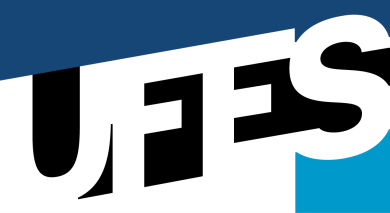 SECRETARIA DE RELAÇÕES INTERNACIONAISApplication Form for International Students (page 1)Name (as it appears in your passport):Full Name:Title (Mr, Mrs, Miss):	Gender (Male/Female/Other):Passport Number:	Expiry Date:Country of Birth:	Birth Date (DD/MM/YYYY):Country of Citizenship:	Native Language:Street:Postal Code:	City/Province/ State:	Country:E-mail:	Phone:Home Institution Name:	Country:International office E-mail:	Telephone:UNIVERSIDADE FEDERAL DO ESPIRÍTO SANTOSECRETARIA DE RELAÇÕES INTERNACIONAISApplication Form for International Students (page 2)Department or Faculty in which you wish to study at UFES (Portuguese Name) – You can check the list of courses here:Proposed Academic Adviser (If applicable):Describe your level of Portuguese proficiency (Beginner/Intermediate/Advanced)Year:	Term/Semester:Please indicate below the number of terms of which you wish to be admitted:I confirm that the information I have provided on this application form is (to the best of my knowledge) true, accurate, current and complete; and I agree to notify the University promptly if any information contained on this application form should change, in order to keep it true, accurate and complete.Signature:	Dates:Contact Information:+55 27 4009-2046 / 3145-9205incoming@ufes.br www.internacional.ufes.brWill you be supported by your government or by asponsoring agency?Yes ( )No ( )Are you self-supporting?Yes ( )No ( )Will you have other forms of financial support?Yes ( )No ( )ReadingWritingListeningSpeaking( ) One Term( ) Two Terms( ) Three Terms (only double degree)